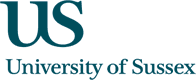 Business and management studiesHow is the world of work and business changing? How do global markets operate, how can we make use of them and what do ethical business and entrepreneurship really mean? These are some of the key questions you investigate when studying business and management, which involves the application of both practical and conceptual knowledge.Why business and management studies at Sussex?You will benefit from an interdisciplinary approach to study within an area that is a strong priority for the University.Business studies at Sussex scored 86 per cent in the learning resources category and the personal development category of the 2011 National Student Survey (NSS).Business and management studies at Sussex is ranked in the top 20 in the UK in The Times Good University Guide 2012, which is further evidence of our commitment to excellence.Throughout all our modules, we focus on employability and professionalism. Our aim is to prepare you to thrive in a rapidly changing business environment.SPRU – Science and Technology Policy Research, the University’s internationally recognised research centre specialising in the management of science, technology and innovation, forms part of the School and contributes to teaching business and management students. SPRU research was highly rated in the 2008 Research Assessment Exercise (RAE). On average, 80 per cent of the research was rated as internationally recognised or higher, and half rated as internationally excellent or higher.Business and management at Sussex is part of the School of Business, Management and Economics. This is a unique research-focused business school, which takes a strong policy-directed view on business practices while also developing the underlying core disciplines. The School is exceptionally well placed to provide leadership in the development and dissemination of sustainable business and management practice, informed by sound economic logic.University of Essex all courses are worth 3.75 US hours, 4 classes will = 15 hoursCourse equivalencies:Accounting:Accounting Information Systems (N1550) SpringManagement Accounting 1 (N1510A) SpringAdvanced Financial Accounting (N1509) Fall Auditing (N1516) Fall Accounting for Managers (N1549) Fall Economics:Macroeconomics 2 = ECON 399tMicroeconomics 2 = ECON 399tAdvanced Macroeconomics (L1059) Spring Advanced Microeconomics (L1061) Spring Global Economic History (L1093) Spring Industrial Organisation (L1092) Spring Applied Econometrics (L1062) SpringBehavioural Economics (L1083) Spring Climate Change Economics (L1078) Spring International Trade (L1070) SpringThe Economics of Development (L1065) SpringEconomic Perspectives on Development (L2147) Fall Introduction to Econometrics (level 5) (L1090) Fall Economics of European Integration (L1066) Fall Environmental Economics (L1088) Fall Labour Economics (L1039) Fall Monetary Theory and Policy (L1040) Fall Understanding Global Markets (L1077) Fall Public Economics (L1091) Fall Finance:Finance for Development (L1082) Spring Financial Accounting and Reporting (N1515) Fall = FINN 399tPrinciples of Finance (N1560) Fall Banking and Finance (N1514) Fall = FINN 3133Financial Institutions and Markets (N1554) Fall Essentials of Corporate Finance (L1085) Fall = FINN 3603Finance and Power (L2069A) Fall Information Systems:Information Systems (N1039) Fall = ISYS 2263Innovation Systems (N1077)039) FallManagement:Principles of Organisational Behaviour and Human Resource Management (N1062) Spring = MGMT 399t Corporate Social Responsibility (N1075) Spring = MGMT 4243Research Methods for International Business (N1544) Spring International Human Resource Management (N1081) Spring Managing Change (N1073) SpringKnowledge, work and organisations (N1061) Spring & Fall = MGMT 399t Critical Perspectives on Management and Organisations (N1502) Spring & Fall Entrepreneurship and Small Firms (N1020) Spring & Fall Innovation Systems (N1077) Spring & Fall Introduction to Business Law (N1072) Fall  = BLAW 399T Introduction to Business and Management (N1065) Fall = MGMT 399t International Business Environment (N1082) Fall = MGMT 4583Management of Innovation (N1049) FallEmerging Issues in HRM and Industrial Relations (N1085) Fall = MGMT 399t Project Management (N1503) FallResearch Methods for Managers (N1504) FallLaw of Business Organisations (N1513) FallManaging Change (N1073) Fall = MGMT 399t New Venture Creation and Business Planning (N1508) Fall = MGMT 3933Operations Management (N1078) Fall  = MGMT 399t Public and Nonprofit Management and Organization (N1045) Fall Developing Leadership (N1076) Fall = MGMT 4253Strategy (N1021) Fall = MGMT 399t Business Strategy Report (N1079) Fall Marketing:Introduction to Marketing (N1067) Spring = MKTG 3433Marketing Communications (N1506) Spring & Fall = MKTG 4233International Marketing (N1507) Fall = MKTG 4633Marketing Research (N1069) Fall = MKTG 3633Marketing Strategy (N1070) Fall = MKTG 4853Buyer Behaviour/Consumer Behavoir (N1505) Fall = MKTG 3553Services Marketing (N1572) Fall = MKTG 399t Supply Chain Management:Managing Global Supply Chains (N1543) Spring = SCMT 3643Sustainability:Environmental Perspectives on Development Module L2103 Spring